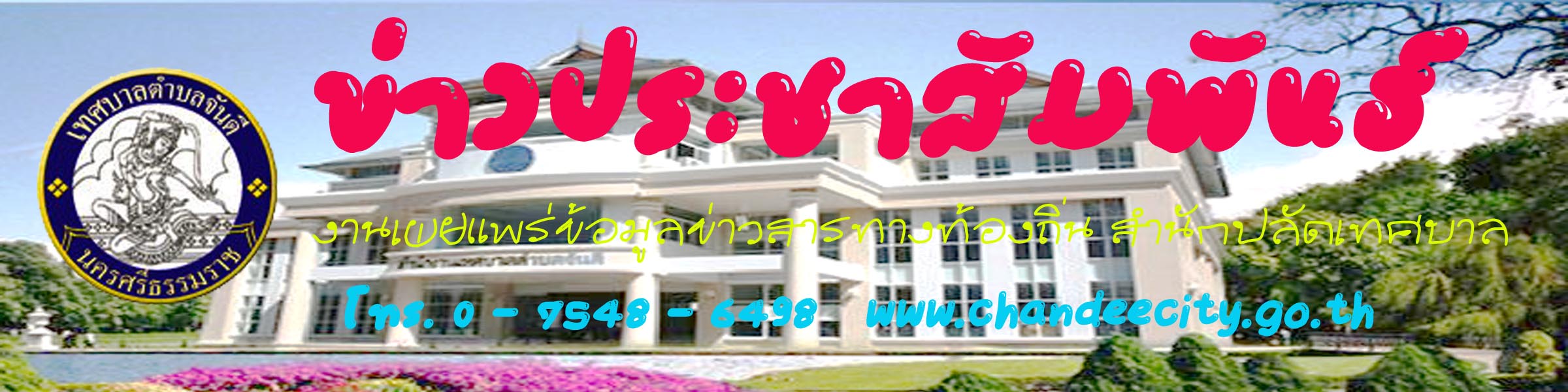 สรุปผลการประกวดหนูน้อยนพมาศและการประกวดกระทงในงานประเพณีลอยกระทง ประจำปี 2554	ตามที่เทศบาลตำบลจันดี จัดกิจกรรมสืบสานประเพณีลอยกระทง เมื่อวันที่ 10 พฤศจิกายน 2554 ณ ลานเอนกประสงค์ท่าน้ำเทศบาลตำบลจันดี โดยในงานมีการประกวดหนูน้อยนพมาศจากชุมชนต่างๆ ในเขตเทศบาล การประกวดกระทงทั้งประเภทสวยงามและความคิดสร้างสรรค์ นั้น บัดนี้ คณะกรรมการได้ตัดสินรางวัลชนะเลิศและรองชนะเลิศรวมทั้งรางวัลชมเชยเสร็จสิ้นเป็นที่เรียบร้อยแล้ว จึงขอสรุปผล ดังนี้สรุปผลการประกวดหนูน้อยนพมาศ ประจำปี 2554 รางวัลชนะเลิศ ได้แก่ ด.ญ.อินทิรา รัตนแก้ว จากชุมชนจันดีเมืองใหม่   ได้รับเงินสด 2,000.- บาท พร้อมถ้วยรางวัลรางวัลรองชนะเลิศอันดับ 1 ได้แก่ ด.ญ.ภัสสรวรรณ กาญจนนุกูล จากชุมชนเกาะค่างขาว    ได้รับเงินสด 1,500.- บาท พร้อมถ้วยรางวัลรางวัลรองชนะเลิศอันดับ 2 ได้แก่ ด.ญ.น้ำฟ้า ขำสุวรรณจากชุมชนช่องป่า           ได้รับเงินสด 1,000.- บาท พร้อมถ้วยรางวัล1.4  รางวัลชมเชยหนูน้อยนพมาศอันดับ 1 ได้แก่  ด.ญ.กนกพร แสงสุวรรณจากชุมชนฟาร์มไก่          ได้รับเงินสด 500.- บาท 1.5  รางวัลชมเชยหนูน้อยนพมาศอันดับ 2 ได้แก่  ด.ญ.พรรวษา จันทร์ทิพย์จากชุมชนบ้านนายาว      ได้รับเงินสด 500.- บาท สรุปผลการประกวดกระทง ประเภทความคิดสร้างสรรค์ ประจำปี 2554รางวัลชนะเลิศ ได้แก่ ด.ญ.สวันนา ศรีเพิ่ม ได้รับเงินสด 2,000.- บาท รางวัลรองชนะเลิศอันดับ 1 ได้แก่ นายสุทิน นาคประดิษฐ์ ได้รับเงินสด 1,000.- บาท รางวัลรองชนะเลิศอันดับ 2 ได้แก่ นายธราพงศ์ หาญใจ  ได้รับเงินสด 700.- บาท รางวัลชมเชย ได้แก่  นายนฤนาถ เกิดสวัสดิ์  ได้รับเงินสด 300.- บาท 1.5  รางวัลชมเชย ได้แก่  นางดวงฤดี ดำเนินผล   ได้รับเงินสด 300.- บาท 	3.  สรุปผลการประกวดกระทง ประเภทสวยงาม ประจำปี 2554  รางวัลชนะเลิศ ได้แก่ นางปิ่นอนงค์ ชูยงค์ ได้รับเงินสด 2,000.- บาท  รางวัลรองชนะเลิศอันดับ 1 ได้แก่ นางสมาพร ทองคำชม ได้รับเงินสด 1,000.- บาท  รางวัลรองชนะเลิศอันดับ 2 ได้แก่ นางนงเยาว์ ศรีเพิ่ม  ได้รับเงินสด 700.- บาท  รางวัลชมเชย ได้แก่  นายจรัญ จันทร์อ่อน  ได้รับเงินสด 300.- บาท 3.5  รางวัลชมเชย ได้แก่  นางจุฑาภรณ์ เจริญรักษ์   ได้รับเงินสด 300.- บาท -2-		เทศบาลตำบลจันดีขอขอบคุณทุกภาคส่วน ประธานชุมชนทุกชุมชน กำนัน ผู้ใหญ่บ้าน ชมรม องค์กรต่างๆ  รวมทั้งคณะกรรมการตัดสินการประกวดหนูน้อยนพมาศและการประกวดกระทงทั้ง 2 ประเภท ที่ร่วมกิจกรรมสืบสานประเพณีลอยกระทงให้สำเร็จลุล่วงไปได้ด้วยดี 		จึงประชาสัมพันธ์มาเพื่อทราบโดยทั่วกัน-----------------------------------------------------------------                                                                                                   	 							งานบริการข้อมูลข่าวสารทางท้องถิ่น                                                                       พิมพ์ / ข่าว                                                                                       วันที่   11 พฤศจิกายน  2554